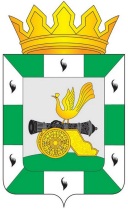 МУНИЦИПАЛЬНОЕ ОБРАЗОВАНИЕ«СМОЛЕНСКИЙ РАЙОН» СМОЛЕНСКОЙ ОБЛАСТИСМОЛЕНСКАЯ РАЙОННАЯ ДУМАРЕШЕНИЕот  28 мая 2015 года                                                                         № 38Об утверждении Положения о комитете по образованию Администрации муниципального образования «Смоленский район» Смоленской областиРуководствуясь статьей 41 Федерального закона от 6 октября 2003 года № 131-ФЗ «Об общих принципах организации местного самоуправления в Российской Федерации», Федеральным законом от 29 декабря 2012 года № 273-ФЗ «Об образовании в Российской Федерации», Уставом муниципального образования «Смоленский район» Смоленской области, Смоленская районная Дума РЕШИЛА:1. Утвердить прилагаемое Положение о комитете по образованию Администрации муниципального образования «Смоленский район» Смоленской области.2. Признать утратившим силу решение Смоленской районной Думы от 29 января 2013 года № 6 «Об утверждении Положения о комитете по образованию Администрации муниципального образования «Смоленский район» Смоленской области».3. Настоящее решение опубликовать в газете «Сельская правда».Глава муниципального образования «Смоленский район» Смоленской области                                                                          Ю.Г. Давыдовский                                                                                 УТВЕРЖДЕНО                решением Смоленской районной Думы             от 28 мая 2015 года  № 38ПОЛОЖЕНИЕ   о комитете по образованию Администрации муниципального образования «Смоленский район» Смоленской области 1. Общие положения Комитет по  образованию Администрации муниципального образования «Смоленский район» Смоленской области (далее - Комитет)  является   структурным подразделением  Администрации муниципального образования «Смоленский район» Смоленской области, осуществляющим управление в сфере образования  по организации предоставления общедоступного и бесплатного дошкольного, начального общего, основного общего, среднего общего и дополнительного образования на территории муниципального образования «Смоленский район» Смоленской области. 1.2. Комитет подчиняется непосредственно Главе Администрации муниципального образования «Смоленский район» Смоленской области. 1.3. Комитет руководствуется в своей деятельности Конституцией Российской Федерации, Конвенцией Организации Объединенных Наций о правах ребенка, федеральными законами, указами и распоряжениями Президента Российской Федерации, постановлениями и распоряжениями Правительства Российской Федерации, иными федеральными правовыми актами, Уставом Смоленской области, областными законами, указами и распоряжениями Губернатора Смоленской области, постановлениями и распоряжениями Администрации Смоленской области, иными правовыми актами Смоленской области, Уставом муниципального образования «Смоленский район» Смоленской области,  иными муниципальными правовыми актами муниципального образования «Смоленский район» Смоленской области, а также настоящим Положением.1.4. Комитет   осуществляет свою деятельность во взаимодействии с другими структурными подразделениями   Администрации   муниципального образования «Смоленский район» Смоленской области, органами государственной власти   Смоленской области, органами местного   самоуправления, образовательными и научными учреждениями всех типов и видов, иными организациями. 1.5.  По мере  необходимости при Комитете  могут создаваться структурные подразделения.1.6. Финансирование деятельности Комитета осуществляется за счет средств бюджета муниципального образования «Смоленский район» Смоленской области.1.7. Комитет является юридическим лицом и подлежит государственной регистрации в соответствии с Федеральным законодательством, имеет печать, бланки, штампы и другие реквизиты, лицевые счета в органах казначейства.1.8. Комитет, как юридическое лицо, несет ответственность в соответствии с действующим законодательством за решение вопросов местного значения в области образования.1.9. В непосредственном ведении Комитета находятся муниципальные образовательные учреждения и иные муниципальные учреждения, образующие инфраструктуру системы образования муниципального образования.1.10. Комитет является уполномоченным органом по осуществлению деятельности МКУ «ЦБУКО Смоленского района» Смоленской области в отношении  муниципальных образовательных организаций.1.11. Полное наименование Комитета: комитет по образованию Администрации муниципального образования «Смоленский район» Смоленской области.   1.12. Место нахождения и почтовый адрес Комитета: юридический адрес Комитета: 214518, Российская Федерация, Смоленская область, Смоленский район, с. Пригорское, ул. Спортивная, д. 2; фактический адрес Комитета: 214019, Российская Федерация, г. Смоленск, проезд Маршала Конева, д. 28-Е.2. Основные задачи Комитета	2.1. Создание организационных и содержательных основ для проведения в жизнь принципов государственной политики в области образования и охраны прав детства в целях реализации конституционных прав граждан на получение общедоступного и бесплатного дошкольного, начального общего, основного общего, среднего общего и дополнительного образования в соответствии с их потребностями, интересами, способностями и возможностями.	2.2. Определение и осуществление комплекса мер, направленных на стабилизацию и развитие на территории муниципального образования «Смоленский район» Смоленской области системы образования, с учетом региональных особенностей, национально-культурных и исторических традиций.	2.3. Осуществление государственных полномочий по организации  деятельности органов опеки и попечительства на территории муниципального образования «Смоленский район» Смоленской области.	2.4. Совершенствование подходов к финансовому и материальному обеспечению системы образования за счет оптимизации расходов бюджетных ассигнований, привлечение внебюджетных источников.	2.5.  Разработка и реализация совместно с органами государственной власти Смоленской области и органами местного самоуправления муниципального образования «Смоленский район» Смоленской области комплекса мер по социально-правовой защите, обеспечению охраны здоровья учащихся, воспитанников и работников системы образования.	2.6. Содействие   активизации и развитию  международного  сотрудничества муниципальных учреждений образования муниципального образования «Смоленский район» Смоленской области (далее - муниципальные учреждения образования). 	2.7. Реализация кадровой политики в области образования, организация и совершенствование подготовки, переподготовки и повышения квалификации педагогических кадров, содействие повышению социального статуса работников системы образования.2.8. Информатизация системы образования. 2.9. Организация   взаимодействия  учреждений дошкольного, начального общего, основного общего, среднего общего, дополнительного образования, организаций для детей сирот и детей, оставшихся без попечения родителей. 2.10. Содействие повышению качества дошкольного и общего образования (в том числе специального и дополнительного образования детей) в условиях модернизации образования.2.11. Реализация государственной политики, направленной на развитие семейных форм устройства детей-сирот и детей, оставшихся без попечения родителей.2.12. Обеспечение и защита прав и законных интересов совершеннолетних граждан, признанных судом недееспособными, а также граждан, ограниченных судом в дееспособности, совершеннолетних дееспособных граждан, которые по состоянию здоровья  не  могут самостоятельно осуществлять и защищать свои права и исполнять обязанности.2.13. Развитие системы патриотического воспитания молодежи, содействие формированию правовых, культурных и нравственных ценностей среди молодежи.3. Функции Комитета3.1. Организует предоставление общедоступного и бесплатного начального общего, основного общего, среднего общего образования по основным общеобразовательным программам, за исключением полномочий по финансовому обеспечению образовательного процесса, отнесенных к полномочиям органов государственной власти Смоленской области.3.2. Организует предоставление дополнительного образования и общедоступного бесплатного дошкольного образования на территории муниципального  образования «Смоленский район» Смоленской области.3.3. Осуществляет оперативное руководство деятельностью муниципальных бюджетных учреждений образования муниципального образования «Смоленский район» Смоленской области.3.4. Вносит на рассмотрение Администрации муниципального образования «Смоленский район» Смоленской области предложения о создании, реорганизации и ликвидации подведомственных учреждений.3.5. Обеспечивает содержание зданий и сооружений муниципальных образовательных организаций, обустройство прилегающих к ним территорий.3.6. Осуществляет ведомственный (учредительный) контроль за деятельностью муниципальных бюджетных учреждений образования по предоставлению ими общедоступного и бесплатного дошкольного образования, начального общего, основного общего, среднего общего образования по основным образовательным программам дошкольного образования, основным общеобразовательным программам, программам дополнительного образования.3.7. Осуществляет учет детей, подлежащих обязательному обучению в муниципальных бюджетных учреждениях образования, реализующих программы дошкольного образования, начального общего, основного общего, среднего общего образования.3.8. Осуществляет постановку детей на учет для зачисления в учреждения, реализующие программы дошкольного образования. 3.9. Формирует муниципальное задание на оказание муниципальных услуг (выполнение работ) юридическим и физическим лицам (далее - муниципальное задание) в соответствии с предусмотренными уставом муниципального бюджетного учреждения образования основными видами деятельности.3.10. Организует подготовку, переподготовку и повышение квалификации работников муниципальных бюджетных учреждений образования.3.11. Согласовывает штатное расписание и тарификацию образовательных организаций.3.12. Осуществляет контроль за финансово-хозяйственной и иной деятельностью МКУ «ЦБУКО Смоленского района» в отношении муниципальных бюджетных учреждений образования.3.13. Согласовывает годовые календарные учебные графики работы муниципальных бюджетных образовательных организаций.3.14. Приостанавливает приносящую доход деятельность муниципальных бюджетных учреждений образования, если она идет в ущерб образовательной деятельности, предусмотренной Уставом.3.15. Закрепляет за муниципальным бюджетным учреждением образования территорию муниципального образования.3.16. Обеспечивает экзаменационной документацией, бланками строгой отчетности муниципальные бюджетные образовательные учреждения муниципального образования «Смоленский район» Смоленской области.3.17. Представляет в установленном порядке работников муниципальных бюджетных учреждений образования и организаций сферы образования к государственным, отраслевым и другим наградам, почетным званиям.  3.18. Осуществляет анализ и прогнозирование тенденций развития системы образования, обоснование целей и приоритетов их развития с учетом социокультурных особенностей муниципального образования «Смоленский район» Смоленской области.3.19. Разрабатывает и реализует муниципальную целевую программу развития образования с учетом социально-экономических, экологических, культурных, демографических и других особенностей муниципального образования «Смоленский район» Смоленской области.3.20. Проводит аттестацию руководящих работников муниципальных бюджетных образовательных учреждений.3.21.  Относит муниципальные бюджетные учреждения образования к группам по оплате труда.3.22. Устанавливает объем педагогической работы, надбавок и доплат из фонда стимулирующих выплат руководителям муниципальных бюджетных учреждений образования.3.23. Предоставляет ежегодные оплачиваемые отпуска, назначает временно исполняющих обязанности руководителей муниципальных бюджетных учреждений образования во время их отсутствия.3.24. Контролирует режим рабочего времени руководителей муниципальных бюджетных учреждений образования.3.25.  Поощряет руководителей муниципальных бюджетных учреждений образования, а также налагает на них дисциплинарные взыскания.3.26. Организует и координирует методическую и консультативную помощи семьям, воспитывающим детей дошкольного возраста на дому, и семьям, перешедшим на семейное образование.3.27. Создает необходимое число соответствующих образовательных учреждений, классов, групп, а также условия для их функционирования.3.28. Направляет детей с ограниченными возможностями здоровья в специальные (коррекционные) классы, группы.3.29. Согласовывает оставление обучающимися, достигшими возраста пятнадцати лет, общеобразовательного учреждения до получения общего образования и продолжение ими обучения.3.30. Устраивает на работу и (или) продолжение обучения в другом образовательном учреждении несовершеннолетнего, исключенного из образовательного учреждения.3.31. Обеспечивает перевод обучающихся, воспитанников с согласия родителей (законных представителей) в другие образовательные учреждения в случае прекращения деятельности образовательного учреждения.3.32. Регулирует прием детей в муниципальное бюджетное образовательное учреждение на обучение по образовательным программам начального общего образования, не достигших возраста шести лет шести месяцев (при отсутствии противопоказаний по состоянию здоровья) и по достижении возраста восьми и более лет.3.33. Создает условия для осуществления присмотра и ухода за детьми, содержания детей в муниципальном бюджетном общеобразовательном учреждении.3.34. Организует и ведет работу с кандидатами в усыновители, опекуны (попечители).3.35. Осуществляет контроль за соблюдением прав и законных интересов детей, помещенных в организации для детей-сирот и детей, оставшихся без попечения родителей.3.36. Содействует защите прав лиц из числа детей-сирот и детей, оставшихся без попечения родителей.3.37. Защищает личные неимущественные и имущественные права детей-сирот и детей, оставшихся без попечения родителей, устроенных на воспитание в семьи граждан.3.38. Осуществляет контроль за соблюдением прав и законных интересов детей - сирот и детей, оставшихся без попечения родителей, устроенных на воспитание в семьи граждан.3.39. Оказывает содействие семьям, принявшим на воспитание детей-сирот и детей, оставшихся без попечения родителей.3.40. Осуществляет учет форм получения образования каждого уровня детьми, проживающими на территории муниципального   образования «Смоленский район» Смоленской области.3.41. Согласовывает программы развития муниципальных бюджетных общеобразовательных учреждений.3.42. Создает условия для реализации региональных компонентов государственных образовательных стандартов.3.43. Участвует в   осуществлении контроля за соблюдением муниципальными образовательными учреждениями условий образовательной деятельности, предусмотренных лицензией.3.44. Участвует в пределах своей компетенции в осуществлении контроля за соблюдением государственных образовательных стандартов муниципальными образовательными учреждениями. 3.45. Осуществляет контроль за представлением подведомственными муниципальными учреждениями бюджетной отчетности по использованию выделяемых средств.3.46. Комитет, как ведомственный орган:  - вносит на утверждение Администрации муниципального образования «Смоленский район» Смоленской области уставы муниципальных учреждений образования, изменения и дополнения к ним;- готовит проекты постановлений и распоряжений Администрации муниципального образования «Смоленский район» о назначении на должность   и увольнении руководителей муниципальных образовательных учреждений, об изменениях в названиях муниципальных учреждений образования, а также проекты других муниципальных правовых актов по вопросам образования, опеки и попечительства;- содействует развитию негосударственных образовательных учреждений;- реализует в пределах своей компетенции государственную политику в области образования, в том числе совместно с Департаментом Смоленской области по образованию, науке и делам молодежи;- содействует открытию новых типов образовательных учреждений, поддерживает опытно - экспериментальную и инновационную работу в муниципальных образовательных учреждениях, способствует созданию и  развитию  системы непрерывного   образования;- участвует в организации летнего отдыха, досуга и занятости детей и подростков;- утверждает сметы доходов и расходов муниципальных учреждений образования;- осуществляет в порядке, установленном бюджетным законодательством, планирование и распределение финансовых средств среди муниципальных образовательных учреждений в пределах средств муниципального бюджета, выделенных на отрасль «Образование»;- организует работу органов опеки и попечительства в соответствии с федеральным и областным законодательством;- осуществляет в установленном порядке сбор, обработку, анализ и представление государственной статистической отчетности в сфере образования, обеспечивает ее достоверность;- представляет в орган управления образованием Смоленской области в установленном порядке оперативную отчетность и информацию;- обеспечивает формирование и развитие единой информационной образовательной среды на территории муниципального образования «Смоленский район» Смоленской области;- рассматривает в установленном порядке письма, обращения и предложения руководителей муниципальных образовательных учреждений и других организаций, а также заявления, обращения и жалобы граждан;- организует профилактическую работу по предупреждению безнадзорности, беспризорности и правонарушений среди несовершеннолетних, противодействию распространения в подростковой и молодежной среде наркотических и психотропных веществ;- совместно с органами и учреждениями системы профилактики безнадзорности и правонарушений среди несовершеннолетних участвует в разработке и осуществлении мероприятий по предупреждению безнадзорности несовершеннолетних и защите их прав и законных интересов;- организует работу муниципальной методической службы;- вносит на рассмотрение Администрации муниципального образования «Смоленский район» Смоленской области предложения о назначении на должность и    увольнении руководителей муниципальных учреждений образования, находящихся в ведомственном подчинении Комитета;- осуществляет выплату компенсации в части платы, взимаемой с родителей (законных представителей) на содержание ребенка в муниципальных образовательных учреждениях, реализующих программы дошкольного образования;- осуществляет возмещение части стоимости путевки в загородные оздоровительные лагеря, расположенные на территории Российской Федерации, родителям (законным представителям) детей;- осуществляет выплату денежной компенсации по предоставлению мер социальной поддержки по обеспечению бесплатной жилой площадью с отоплением и освещением в сельской местности, рабочих поселках (поселках городского типа) педагогическим работникам; - обеспечивает открытость и доступность информации о системе образования, готовит ежегодный отчет о состоянии и результатах развития муниципальной системы образования, который подлежит опубликованию и размещению в сети «Интернет» на официальном сайте Администрации муниципального образования «Смоленский район» Смоленской области;- выявляет случаи нарушения и неисполнения законодательных и иных нормативных правовых актов в области образования и принимает в пределах своей компетенции меры по их устранению; - осуществляет контроль за исполнением предписаний по устранению нарушений законодательства Российской Федерации в области образования;- взаимодействует в пределах своей компетенции с высшими и средними специальными учебными заведениями;- обеспечивает взаимодействие с благотворительными, общественными и другими некоммерческими организациями социальной направленности в области решения вопросов образования.4. Права Комитета4.1. Комитет имеет право:	4.1.1. Осуществлять контроль за деятельностью подведомственных муниципальных образовательных учреждений.	4.1.2. Запрашивать и получать в установленном порядке от органов государственной  власти Смоленской области, органов местного самоуправления, образовательных и научных учреждений, общественных организаций информацию, материалы и документы, необходимые для осуществления возложенных на Комитет задач и функций.	4.1.3. Организовывать совещания по вопросам, входящим в компетенцию Комитета, с привлечением специалистов, представителей общественных организаций и средств массовой информации.	4.1.4. Инспектировать в пределах своей компетенции на территории муниципального образования «Смоленский район» Смоленской области   любые муниципальные  образовательные учреждения.    	4.1.5. Осуществлять финансовый контроль за использованием подведомственными образовательными организациями средств бюджета муниципального образования «Смоленский район» Смоленской области.	4.1.6. Заключать договоры с организациями, предприятиями и другими заинтересованными лицами для решения вопросов, входящих в компетенцию Комитета.4.1.7. Размещать информацию о результатах муниципального контроля, мониторинга или анализа деятельности в отношении каждого учреждения на официальном сайте Администрации муниципального образования в сети Интернет. 4.1.8.  Организовывать конференции, семинары, конкурсы и т.д. по вопросам, входящим в компетенцию Комитета.4.1.9. Издавать в пределах своей компетенции приказы, инструкции, другие нормативные и иные акты, давать разъяснения по ним, контролировать их исполнение.5. Организация деятельности Комитета5.1. Комитет возглавляет председатель, который назначается на должность и освобождается от должности Главой Администрации муниципального образования «Смоленский район» Смоленской области. На должность председателя Комитета назначаются лица, имеющие высшее педагогическое образование и стаж руководящей работы в образовательных учреждениях не менее 5 лет. Председатель Комитета имеет заместителя. Его назначение на должность и освобождение от должности осуществляется Главой Администрации муниципального образования «Смоленский район» Смоленской области по представлению председателя Комитета.5.2. Структура и штатное расписание Комитета утверждаются в установленном порядке Главой Администрации муниципального образования «Смоленский район» Смоленской области.5.3. Председатель Комитета несет персональную ответственность за реализацию возложенных на Комитет задач и функций. В отсутствие председателя Комитета его обязанности исполняет заместитель председателя Комитета.5.4. Председатель Комитета:- осуществляет руководство деятельностью Комитета на основе единоначалия и несет персональную ответственность за выполнение возложенных на Комитет задач и функций;- определяет функциональные обязанности своего заместителя и других работников Комитета;- вносит предложения в Администрацию муниципального образования «Смоленский район» Смоленской области об изменениях в штатном расписании Комитета в пределах выделенных ассигнований;- издает в пределах своей компетенции приказы и распоряжения, обязательные для исполнения муниципальными учреждениями образования и работниками Комитета и контролирует их исполнение; - устанавливает объем педагогической работы, нагрузку и надбавки из фонда стимулирующих выплат и прочие выплаты руководителям муниципальных учреждений образования, предоставляет ежегодные оплачиваемые отпуска, назначает временно исполняющих обязанности руководителей учреждений образования во время их отсутствия; - действует без доверенности от имени Комитета, представляет его во всех органах власти, учреждениях, организациях, предприятиях, заключает договоры, выдает доверенности;- контролирует соблюдение работниками Комитета и руководителями муниципальных образовательных организаций трудовой дисциплины, поощряет и налагает дисциплинарные взыскания на работников Комитета и руководителей муниципальных образовательных организаций;- участвует в заседаниях и совещаниях, проводимых Главой Администрации муниципального образования «Смоленский район» Смоленской области и его заместителями при обсуждении вопросов, входящих в компетенцию Комитета;- осуществляет другие полномочия в соответствии с федеральным и областным законодательством.5.5. При  Комитете может создаваться коллегия. Коллегия является постоянно действующим совещательным органом и рассматривает на своих заседаниях основные вопросы, отнесенные к компетенции Комитета, заседания коллегии оформляются протоколами. Положение о коллегии и ее персональный состав утверждаются муниципальными правовыми актами муниципального образования «Смоленский район» Смоленской области.5.6. При Комитете могут создаваться общественные советы из числа руководителей, педагогов  образовательных организаций и другие общественные объединения.6. Структура Комитета6.1. Структура, численность и штатное расписание Комитета утверждается Главой Администрации муниципального образования «Смоленский район» Смоленской области и формируется в пределах установленного на эти цели фонда оплаты труда.6.2. Работники, осуществляющие свою деятельность в Комитете на постоянной основе на должностях муниципальной службы по обеспечению исполнения полномочий органов местного самоуправления и должностных лиц, являются муниципальными служащими. Для технического обеспечения деятельности органов местного самоуправления в штатное расписание Комитета включаются должности, не относящиеся к должностям муниципальных служащих.6.3. В Комитете организованы структурные подразделения, не имеющие статуса юридического лица:- отдел дошкольного, общего и дополнительного образования;- отдел опеки и попечительства.6.4. Составной частью отдела дошкольного, общего и дополнительного образования является методический кабинет.6.5. Задачи, функции и полномочия структурных подразделений Комитета определяются Положениями о них, утвержденными председателем Комитета.7. Реорганизация или ликвидация Комитета7.1. Реорганизация или ликвидация Комитета осуществляется в соответствии с действующим законодательством и Уставом муниципального образования «Смоленский район» Смоленской области.